uw bericht van	uw kenmerk	contactpersoon     	     	klantenteamdatum	ons kenmerk	mailadres	     	info@swleuven.beBetreft : Maatregelen tegen Corona Beste huurder,SWaL volgt een aantal maatregelen om zo mee de verspreiding van het Coronavirus af te remmen.We blijven onze huurders helpen, maar zoveel mogelijk vanop een veilige afstand. Het kantoor is daarom gesloten voor publiek tot tenminste 3 april.Heb je vragen? Lees zeker alle antwoorden hieronder.Andere vragen? 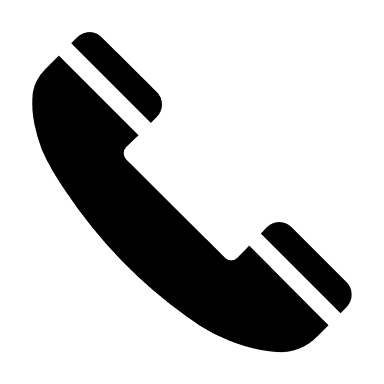 Bel ons: van maandag tot vrijdag tussen 9u en 12u – 016 31 62 00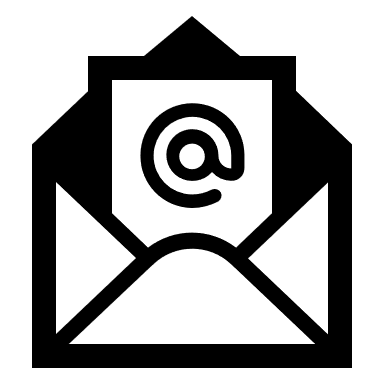 Mail ons: info@swleuven.beHERSTELIINGENWe doen alleen dringende herstellingen: Bij een defecte verwarming, geen warm water, defect toilet, gasgeur, ernstige waterlekken bel zelf met Cofeley Services 016 69 55 18Bij een elektriciteitspanne, bij elektrocutiegevaar,… bel ons op 016 31 62 00Komt een technieker bij je langs voor een dringende herstelling?
Volg deze richtlijnen:Hou altijd afstand, minstens 1,5 meter.
Blijf in een andere ruimte dan waar hij aan het werk is.Raak de technieker niet aan.Verlucht je woning goed.Moet je tekenen, gebruik een eigen stylo.Alle niet-dringende herstellingen annuleren we en plannen we in op een latere datum.JE DOSSIERJe mag nu niet vrij langskomen bij SWaL. Hoe maak je jouw dossier in orde?Het kantoor van SWaL is minstens tot 3 april gesloten.Heb je vragen? Bel ons op 016 31 62 00We kunnen jouw dossier in orde maken via post of e-mail. Jij kan ons documenten sturen, en wij sturen documenten naar jou.Een afspraak kan alleen als het niet anders kan en dringend is.We houden het veilig:Ben je ziek, kom niet en bel ons op voorhand op 016 31 62 00.Hou altijd afstand, minstens 1,5 meter.Was je handen.Moet je tekenen, gebruik een eigen stylo.STOPZETTING HUURCONTRACTJe stopt met huren. Je hebt een afspraak om de sleutels af te geven. Gaat dit door?Dit gaat door! Iemand van SWaL komt langs bij jou in je woning.Kom alleen of met je partner naar je woning.We houden het veilig:Ben je ziek, kom niet en bel ons op voorhand op 016 31 62 00.Hou altijd afstand, minstens 1,5 meter.Was je handen.Moet je tekenen, gebruik een eigen stylo.Je stopt met huren en je verhuist. Gaat dit door?Dit gaat door!De verhuis doe je met jouw eigen gezin (en maximum 1 extra persoon).Je kan de verhuis ook laten doen door een verhuisfirma. Dan mag je zelf niet helpen.SOCIALE DIENSTVERLENINGJe hebt een afspraak voor een huisbezoek.Dit gaat NIET door.SWaL doet geen huisbezoeken, minstens tot 3 april 2020.Je kan de huur niet betalen. Je hebt achterstal.Je krijgt een rappelbrief van SWaL. De procedure 'huurachterstallen' verandert niet.Heb je vragen? Bel ons op 016 31 62 00 of mail naar: info@swleuven.be.
Dan bekijken we samen wat we kunnen doen.Je hebt een specifieke vraag over het Coronavirus of je hebt hulp nodig of je zoekt hulp in je buurt. Corona-centrale: 0800 14 689 www.info-coronavirus.beJij of iemand die je kent heeft nood aan een luisterend oor. Je zit met angstgevoelens. Je hebt psychische en emotionele bijstand nodig.CAW: 0800 13 500Teleonthaal: 106Je wil je buur helpen?Steek een briefje (zie voorbeeld in bijlage) in de brievenbus van je buur waarvan je denkt dat die hulp nodig heeft.Draag intussen goed zorg voor jezelf en je omgeving!Het SWaL-team